Музыкально дидактическая игра «Солнышко и тучка»Детям раздаются карточки (по одному комплекту) и предлагается послушать три музыкальных произведения.  Дети поочередно определяют характер каждого из них, закрывая квадрат той карточкой, которая соответствует цвету и настроению мелодии.Желтый – радостный(солнышко)Красный – спокойный(тучка и солнышко)Синий - грустный(тучка)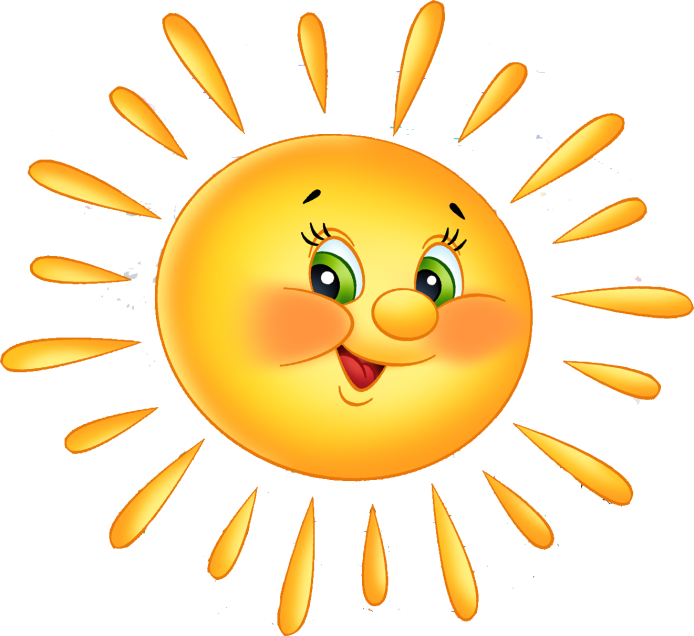 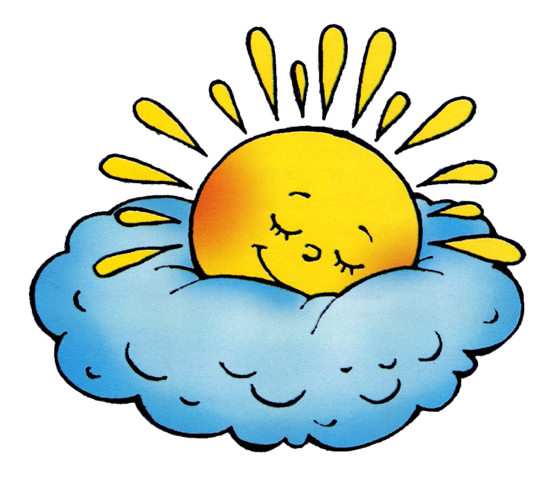 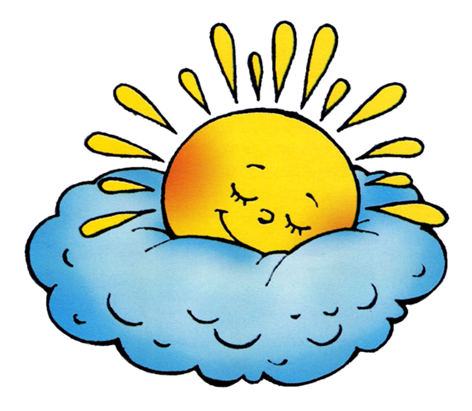 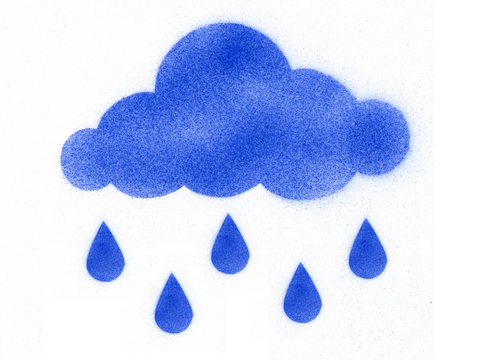 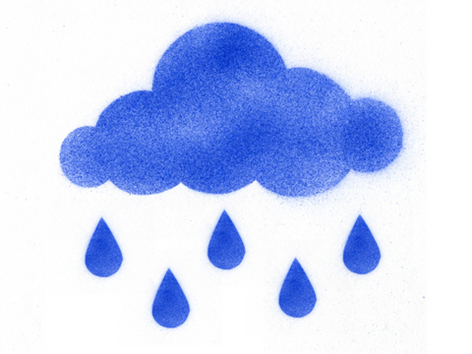 